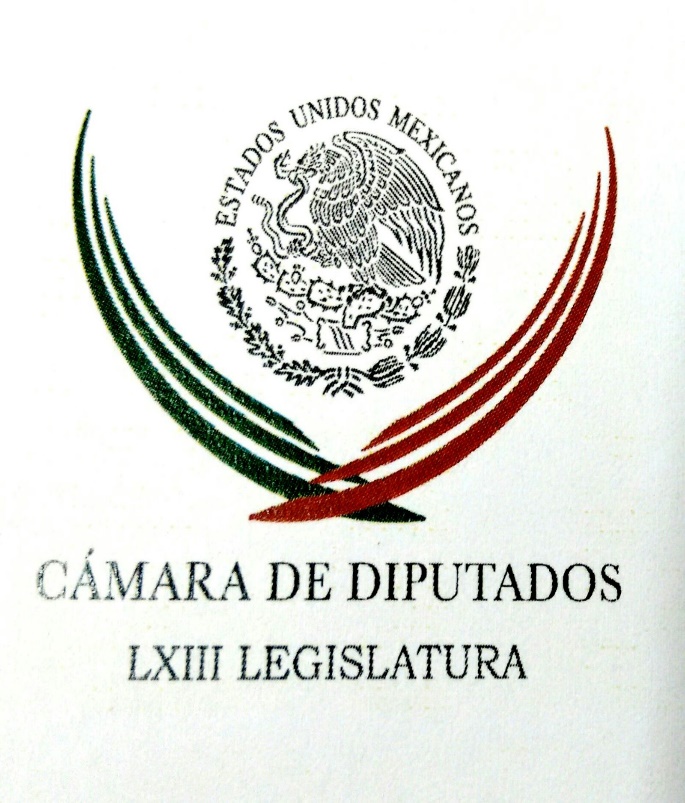 Carpeta InformativaPrimer CorteResumen: Legisladores mexicanos alertan sobre retorno del populismo y el extremismoJesús Sesma: Las políticas e inversiones contra el cambio climáticoNiega Ochoa Reza rebase de tope de campaña en CoahuilaJoaquín López-Dóriga. Los spots de AMLOBusco justicia para México y AMLO tiene un proyecto válido: KorrodiEconomías mundiales crecen con estabilidad: OCDE10 de julio de 2017TEMA(S): Trabajo LegislativoFECHA: 10/07/2017HORA: 07:28NOTICIERO: MVS NoticiasEMISIÓN: Primer CorteESTACION: OnlineGRUPO: MVSLegisladores mexicanos alertan sobre retorno del populismo y el extremismoLa presidenta de la Mesa Directiva de la Cámara de Diputados, Guadalupe Murguía, señaló que el mundo enfrenta retos cada vez más complejos, entre los que se encuentra el resurgimiento del extremismo político que se creía erradicado.Al participar en la apertura de la XV Reunión Interparlamentaria México-España, que se lleva a cabo en esa nación europea, la legisladora del Partido Acción Nacional (PAN) llamó a privilegiar el diálogo, la solidaridad y la responsabilidad, para transformar las distintas sociedades.Su homólogo en el Senado de la República, Pablo Escudero, coincidió con la diputada Murguía Gutiérrez, en que México permanece atento frente a los fenómenos que se registran al interior y el exterior de la Unión Europea, como la migración masiva, la problemática con los refugiados, así como las amenazas y riesgos que representa el terrorismo internacional y los “movimientos populistas”. En el marco del encuentro parlamentario, el presidente del Senado de España, Pío García-Escudero Márquez, que calificó como excelentes las relaciones bilaterales, subrayó que ambas naciones han apostado siempre al diálogo para generar progreso económico y social, resolver conflictos y enfrentar los grandes dilemas de la seguridad, medio ambiente y derechos humanos. En primera instancia, la presidenta de San Lázaro y del Congreso de la Unión, señaló que ante los riesgos del extremismo, el mundo podría echar un vistazo al proceso de transición española y su reencuentro con México“Me parece que vivimos un momento en que la acción política tiene que redefinirse en términos nuevos: como diálogo y escucha, como solidaridad y responsabilidad para con el otro, como servicio y compromiso para que todas las voces puedan ser escuchadas y atendidas, no a pesar, sino a través de la diversidad de nuestras sociedades”, dijo.Destacó que México y España celebran el 40 aniversario del restablecimiento de sus relaciones diplomáticas, y se trata de un momento propicio para reafirmar el compromiso de mantener un trato cordial y humanitario de cara a los retos del presente y el futuro. Enfatizó la solidez de la relación bilateral  y subrayó que los pueblos tienen más de cinco siglos de historia, cultura, lengua, tradiciones y valores comunes, tanto, que España es la única nación europea con la que se realizan reuniones interparlamentarias. Dijo confiar que en el nuevo entorno mundial, con la llegada del presidente Donald Trump al gobierno de Estados Unidos, México y la Unión Europea están actualizando sus relaciones y acuerdos comerciales con España. Como ejemplo, planteó que la cooperación económica con los socios españoles se quintuplicó entre  1994 y el 2014, al llegar a siete mil 700 millones de dólares y lograr una balanza equilibrada. No obstante, se pronunció a favor de avanzar en materia de creación de empleos estables y bien remunerados; de fortalecer la democracia y mejorar las condiciones de vida para ambos pueblos. “Nuestros valores son democráticos, reconocemos que la única manera en que la democracia se concreta en la vida cotidiana de las personas es a través del ejercicio efectivo de sus derechos cívicos, políticos, sociales, económicos y culturales”.En su oportunidad, Escudero señaló que las relaciones con España son estratégicas, tienen un firme andamiaje institucional y jurídico, y se comparten los esfuerzos para avanzar hacia la recuperación económica, así como hacer valer los derechos humanos y preservar la democracia. “Observamos los acontecimientos que se suscitan al interior y al exterior de la Unión Europea, tales como los movimientos masivos de migrantes y refugiados, las amenazas y riesgos que impone el terrorismo internacional y el auge de los movimientos populistas”, refrendó. El legislador del Partido Verde Ecologista pidió fortalecer los lazos bilaterales, asumir responsabilidades compartidas y enfrentar desafíos a través de una agenda común que en el ámbito parlamentario, puede tener cabida e impulso. Al manifestar que la Reunión Interparlamentaria es la ocasión para estrechar lazos y reflexionar sobre el futuro de la relación bilateral, el legislador mexicano dijo que los cambios en el panorama mundial obligan a identificar retos y causas comunes como la recuperación económica. A su vez, el senador español Pío García-Escudero Márquez, reiteró el interés de su nación en seguir apostando al diálogo y la política, como México, como los mejores instrumentos para ir hacia el progreso económico y social, como una herramienta para solucionar conflictos y abordar problemáticas en materia de seguridad, medio ambiente y derechos humanos. Enfatizó que la política debe estar al servicio de los intereses del ciudadano, y la democracia parlamentaria, el mejor elemento para defenderlos. Subrayó que el de 1977 fue un año “decisivo” para su nación, ya que “dio pasos firmes para la recuperación de la democracia, mediante un proceso pacífico y ordenado de la transición política”.   ar/m     TEMA(S): Trabajo LegislativoFECHA: 10/07/2017HORA: 06: 50 AMNOTICIERO: En los Tiempos de la RadioEMISIÓN: Primer CorteESTACION: 103.3 FMGRUPO: FórmulaJesús Sesma: Las políticas e inversiones contra el cambio climáticoOscar Mario Beteta, conductor: Vamos a escuchar el comentario que hace el licenciado Jesús Sesma. Jesús Sesma, colaborador: Los resultado de los últimos tres años nos indican que las políticas e inversiones llevadas a cabo por los gobiernos y las empresas para luchar contra el cambio climático están dando resultados. Sin embargo, aún existe un largo camino por recorrer, sobre todo si tomamos en cuenta que hace poco el presidente Trump anunció que los Estados Unidos se retirarían del Acuerdo del París. Un informe realizado en Londres ha establecido que si las emisiones siguen subiendo para el 20-20, es decir, 2020 o incluso se quedan en mismo nivel, cumplir con los objetivos de temperatura fijados en el Acuerdo de París, será casi imposible. Las consecuencias ya están a la vista, pero lo más preocupante es que mucha gente sufre y está en riesgo actualmente por las ondas de calor, las sequías, huracanes y el incremento del nivel del mar. Sin embargo, todavía es posible alcanzar los objetivos de Acuerdo de París, sobre todo si tomamos en cuenta estos seis objetivos, que un grupo de personalidades y expertos en el tema han recomendado. Que las energías renovables representen al menos 30 por ciento del suministro mundial, que el 15 por ciento de las ventas de los automóviles nuevos sean de vehículos eléctricos, combatir la deforestación, reducir a la mitad las emisiones de carbono en las industrias para el 2050, dejar de utilizar energía proveniente del carbono en todos los edificios y que el sector financiero destine al menos un billón de dólares al año para las acciones contra el cambio climático Es aquí, donde foros internacionales como el que se llevó a cabo la semana pasada en la G20 cobran una especial importancia, estos países, entre los que se encuentra México, representan más del 80 por ciento de la economía mundial y los temas que discutieron como el desarrollo de la industria en beneficio de los pueblos, necesariamente se relacionen con el cambio climático, el medio ambiente. Por eso es necesario que cualquier foro y espacio de esa naturaleza ya sea nacional o internacional, sea utilizado para insistir en la importancia de combatir el cambio climático y de cuidar el medio ambiente. Duración: 02’ 34” bmj/mINFORMACIÓN GENERALTEMA(S): Información General FECHA: 10/07/17HORA: 08:18NOTICIERO: Enfoque NoticiasEMISIÓN: Primer CorteESTACIÓN: OnlineGRUPO: NRM Comunicaciones0Niega Ochoa Reza rebase de tope de campaña en CoahuilaEn entrevista con ENFOQUE NOTICIAS, el presidente nacional del PRI, Enrique Ochoa Reza, dijo que por los medios de comunicación se enteró de la revisión exhaustiva por parte del INE, que determinó que el tricolor no rebasó los topes de campaña en Coahuila.Tras lo cual, se decidió agregar nuevos conceptos de la fiscalización, de lo cual viene la idea equivocada de que se rebasaron los topes de campaña, algo que sí hizo el candidato del PAN.Aseguró que todos aquellos que apoyaron a Riquelme en Coahuila presentaron los documentos correspondientes ante el INE, por lo que no deben ser contados como gastos de campañas. ys/m.TEMA: Información GeneralFECHA: 10/07/17HORA: 00:00NOTICIERO: Noticias MVS EMISIÓN: Primer CorteESTACIÓN: OnlineGRUPO: MVS 0Morena realizará en septiembre su asamblea nacionalEl dirigente nacional de Morena, Andrés Manuel López Obrador, anunció que el próximo 3 de septiembre esta organización política realizará una Asamblea Nacional, donde podrán firmar el Acuerdo por la Unidad de México quienes aún no lo han hecho.Informó que se han concluido ya la 32 asambleas en los estados y en la Ciudad de México, y lo que sigue es una Asamblea Nacional de Unidad, y "ahí el que no ha firmado, el que lo estaba pensando, pero ya se decidió, ahí puede firmar para que juntos logremos la transformación de México".Entrevistado en el marco del Consejo de Movimiento Regeneración Nacional (Morena), informó que el encuentro de este domingo es para ponerse de acuerdo sobre la manera en cómo van a realizar los procedimientos con mira al proceso electoral de 2018.El político tabasqueño señaló que ciudadanos de todos los sectores han firmado el citado acuerdo de unidad, por lo cual son bienvenidos los empresarios, comerciantes, científicos, profesionistas, indígenas y campesinos, ente otros.En ese sentido refrendó que no hay alianza como las cúpulas de los partidos, pero sí con militantes de todas las fuerzas políticas y con ciudadanos independientes, para crear esta unidad nacional para el fortalecimiento del país.López Obrador recordó que en el congreso de Morena ya se acordó que se van hacer alianzas con militantes de todos los partidos, además de que sumarán a luchadores sociales y militantes, integrantes de sectores y empresarios de todos los estados de la Republica. ys/m.TEMA(S): Información General FECHA: 10/07/17HORA: 06:28NOTICIERO: En los Tiempos de la RadioEMISIÓN: Primer CorteESTACIÓN: 103.3 FMGRUPO: Radio Fórmula0Joaquín López-Dóriga. Los spots de AMLOJoaquín López-Dóriga, colaborador: A lo largo de los años nadie, pero nadie ha manejado más y mejor los spots de la pauta del INE, antes IFE, que Andrés Manuel López Obrador, ni siquiera su discípulo en esto, Ricardo Anaya, que lo supera proporcionalmente en los dos años que lleva en la presidencia del PAN. En ese lapso López Obrador ha contado con más de dos millones de spots, que se han retransmitido en más de dos mil 500 estaciones de radio y televisión de todo el país en forma gratuita. Ese recurso a lo largo de 15 años en sus tres campañas presidenciales, la actual incluida, lo hace el político con más alto conocimiento del país, lo que para algunos es bueno y para otros no por sus negativos; pero estos son los números. Duración 50´´, ys/m.TEMA(S): Información GeneralFECHA: 10/07/2017HORA: 05: 48 AMNOTICIERO: En los Tiempos de la RadioEMISIÓN: Primer CorteESTACION: 103.3 FMGRUPO: FórmulaMariana Gómez: La venta de drogas en la UNAMOscar Mario Beteta, conductor: Vamos ahora con la licenciada Mariana Gómez del Campo para su comentario. Adelante, Mariana, te saludo con gusto. Mariana Gómez del Campo, colaboradora: Muy buenos días, Oscar Mario. La Universidad Nacional Autónoma de México es una de las universidades más importantes del país, al contar con más de 340 mil estudiantes. Sorprende que hace unos días el rector de la universidad aceptó que el narcomenudeo existe en las instalaciones, afirmó que en los primeros seis meses de este año han sido detenidos 13 sujetos que presuntamente vendían drogas en el campus universitario. Un diario de circulación nacional publicó que en las instalaciones, concretamente en las facultades de Filosofía y Letras, de Ciencias Políticas y en las zonas conocidas como los Bigotes, las Islas y el Frontón, se encuentra una red de traficantes que distribuyen marihuana, cocaína, cristal, tachas, entre otros. Lo más sorprendente es que estos grupos de narcomenudistas utilizan motonetas para vigilar los alrededores y desplazarse entre los puntos de distribución. Lo hacen a plena luz del día y ante la mirada de los elementos de Vigilancia UNAM. La impunidad en la que operan estos grupos es alarmante, sobre todo si tomamos en cuenta que, según datos de la Encuesta Nacional de Consumo de Drogas 2016-2017, el consumo de estupefacientes incrementó en un 125 por ciento los últimos siete años en la población de entre 12 y 17 años. Justo la edad en que ingresas a la educación superior. No debemos olvidar que la farmacodependencia es un problema de salud pública que se convierte en un reto para el sistema de salud mexicano. En este sentido, en la Comisión Permanente presentamos un exhorto al Gobierno de la ciudad para que se implemente, en coordinación con las autoridades universitarias y el Gobierno Federal, una estrategia que, en respeto a la autonomía de la UNAM, se combata el narcomenudeo en sus instalaciones e inmediaciones y que se brinde a los estudiantes y profesores las garantías para el desarrollo de sus actividades. Espero sus comentarios a través de mi cuenta en Twitter, @marianagc o de la página de internet www.marianagomezdelcampo.mx. Muy buen día, Oscar Mario. Duración: 02’ 34” bmj/mTEMA(S): Información GeneralFECHA: 10/07/2017HORA: 06:24NOTICIERO: FórmulaEMISIÓN: Primer CorteESTACION: OnlineGRUPO: Fórmula0Busco justicia para México y AMLO tiene un proyecto válido: KorrodiEl empresario y fundador de la asociación civil Amigos de Fox, Lino Korrodi, precisó que Andrés Manuel López Obrador, a quien empieza a conocer, es una persona que conecta muy bien con la gente humilde. En entrevista para el programa "Fórmula Detrás de la Noticia", aseveró que el trabajar en el proyecto Acuerdo de Unidad de López Obrador, es un proceso que se está dando, "yo no puedo decirte ahorita con precisión que me voy a comprometer a hacer un proyecto como con Fox, es otra cosa. Lo de Fox fue un escenario muy triste como terminó". Dijo que este nuevo proyecto con el líder de Morena apenas está en sus cimientos de inicio, pero "por supuesto que estoy con la mejor disposición si en algo soy útil, si en algo sirvo. Siento a Andrés Manuel una buena persona. Que da esperanza a la gente. Yo creo que Andrés conecta muy bien con la gente pobre". Lino Korrodi reiteró que lo único que busca es justicia en este país y siente que Andrés Manuel tiene un proyecto válido para la trasformación y el cambio que México requiere.Aclaró que él nunca ha sido político ni pertenece a ningún partido, "simple y sencillamente fue un proyecto personal con Fox de ganar en el 2000. De la transición, del cambio, la democracia que soñábamos todos los mexicanos. Desafortunadamente eso fracasó, eso no se dio". Duración 0’00’’, nbsg/m. TEMA(S): Información GeneralFECHA: 10/07/2017HORA: 06:56NOTICIERO: FórmulaEMISIÓN: Primer CorteESTACION: OnlineGRUPO: Fórmula0Economías mundiales crecen con estabilidad: OCDEParís.- Las principales economías mundiales muestran la tendencia hacia la "expansión estable" de su crecimiento, destacó hoy un reporte de la Organización para la Cooperación y el Desarrollo Económico (OCDE).La OCDE publicó este lunes sus indicadores compuestos avanzados (ICA por sus siglas en inglés), en los que señaló que la "dinámica de crecimiento estable" se percibe sobre todo en las economías de Japón, Canadá y de la zona euro.Por el contrario, según el índice de la OCDE, las economías de los Estados Unidos, Italia y el Reino Unido muestran "señales de un posible debilitamiento del crecimiento emergente".De acuerdo al índice de la OCDE, organización de la que forman parte 35 de las principales economías mundiales, la tendencia de crecimiento económico es "positiva" en el caso de Alemania y de Francia, las dos principales economías de la zona euro.En las economías emergentes, el ICA muestra también una tendencia "positiva del crecimiento" del Producto Interno Bruto (PIB) de Brasil y de China.En el caso de la economía de la India el índice señaló una "dinámica de crecimiento estable" mientras que en el caso de Rusia aparecieron "señales de debilitamiento del crecimiento".El índice ICA fue creado para anticipar la tendencia del crecimiento económico mundial y ayuda a prever eventuales cambios en el ciclo de la actividad económica de los países. Duración 0’00’’, nbsg/m. TEMA(S): Información GeneralFECHA: 10/07/2017HORA: 06:24NOTICIERO: FórmulaEMISIÓN: Primer CorteESTACION: OnlineGRUPO: Fórmula0Salió Leopoldo pero 419 presos políticos venezolanos siguen encarceladosCaracas.- Luego del traslado a su domicilio del opositor Leopoldo López donde concluirá el resto de su pena, organizaciones no gubernamentales aseguraron que otros 419 presos políticos siguen en las cárceles venezolanas.En total suman 431 los presos políticos que existen en Venezuela, la mayoría, 346 detenidos en las manifestaciones convocadas contra el régimen del presidente Nicolás Maduro.Del total 12 han recibido el beneficio de cumplir sus sanciones en sus domicilios, como a partir de la madrugada de este sábado ocurrió con Leopoldo López, luego de tres años y cinco meses en la prisión de Ramo Verde.Sin embargo el Foro Penal Venezolano (FPV) enlista a 346 personas como presos políticos tras su detención en manifestaciones. Tres más acusados por el tipo de uso que dieron a sus cuentas de redes sociales.Por rebelión militar suman 33 y por otras causas 49, para el total de 431.El FPV tiene clasificados por profesión a quienes han caído en prisión por su oposición al actual régimen venezolano.El porcentaje más grande corresponde al de profesionistas, con 41 por ciento, seguido de 29 por ciento de origen militar y 12 por ciento de estudiantes.El FPN es una organización no gubernamental conformada por más de 200 abogados venezolanos, así como activistas de derechos humanos que rebasan la cifra de 170.Esta agrupación da asistencia gratuita a los detenidos, denuncia en foros venezolanos e internacionales violaciones a los derechos humanos, además de que promueve el respeto a las garantías individuales y al Estado de Derecho.Entre los detenidos con mayor resonancia se encuentra Antonio José Ledesma, alcalde de Caracas en el momento de su detención el 19 de febrero de 2015, y que el pasado 25 de abril recibió la posibilidad de la reclusión domiciliaria.A él y Leopoldo López se suman en arresto domiciliario Saumar De La Ossa, Francisco José Coronel Lugo, Edgar Bolívar Ramírez, Marcelo Eduardo Crovato Sarabia, Laided Salazar de Zerpa, María Elena Uzcátegui, Iván Simonovis, Ángel Betancourt, Ignacio Porras Fernández y Chamel Akl.De acuerdo al FPV, entre el total de detenidos existen quienes enfrentan penas de hasta 30 años de prisión, pero varias decenas aún no han recibido sentencia.Los detenidos se encuentran distribuidos en 16 cárceles de Venezuela.La liberación de Leopoldo, como es conocido coloquialmente López, se dio a una semana de que se realice la consulta convocada por el Parlamento, de mayoría opositora, sobre el proceso constituyente impulsado por Maduro.La consulta espera la participación de los mayores de 18 años que podrán expresarse en más de 14 mil centros de votación, atendidos por unos 50 mil voluntarios.Este proceso ocurrirá en paralelo a la campaña por la Asamblea Nacional Constituyente, cuya jornada electoral tendrá lugar el 30 de este mes de julio. Duración 0’00’’, nbsg/m. 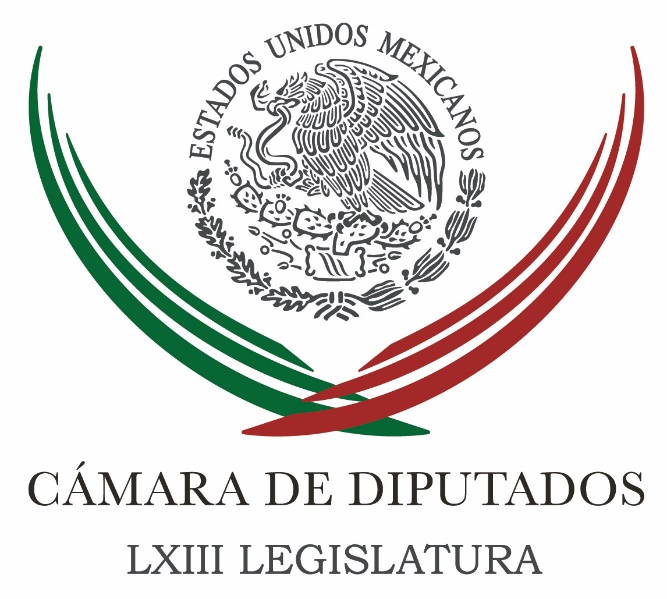 Carpeta InformativaSegundo CorteResumen:Fomentar programas de consumo responsable para niños, pide diputadoSenado incrementa 67% gasto en viajesSenado incrementa 67% gasto en viajesSenadores piden información sobre instalaciones de Metro y Tren LigeroMéxico es nuestra misión colectiva, dice Peña Nieto en Aniversario de la ConagoMéxico reprueba en corrupción con puntaje más bajo desde 2012: IBDEn 48 horas Javier Duarte estará siendo extraditado a MéxicoLunes 10 de julio 2017TEMA(S): Trabajo LegislativoFECHA: 10/07/2017HORA: 10: 51 AMNOTICIERO: 20 Minutos OnlineEMISIÓN: Segundo CorteESTACION: OnlineGRUPO: 20 MinutosFomentar programas de consumo responsable para niños, pide diputadoDesde la educación básica debe fomentarse el consumo responsable e inteligente de bienes y servicios en niños y adolescentes, aseguró el coordinador de los diputados federales de Encuentro Social, Alejandro González Murillo. Por ello, exhortó a emprender una cruzada nacional, mediante una reforma a la Ley General de los Derechos de Niñas, Niños y Adolescentes, iniciativa que fue turnada a la Comisión de Derechos de la Niñez para su dictaminación. Explicó que las autoridades federales, las entidades federativas, municipales y de las demarcaciones de la Ciudad de México, estarían obligadas a concertar y suscribir acuerdos de colaboración con organismos no gubernamentales, públicos y privados, nacionales e internacionales y con la banca multilateral. Estos convenios deberán estar encaminados al desarrollo de programas de consumo responsable que beneficien en su crecimiento a los menores de edad, indicó el legislador hidalguense en un comunicado. “La edad no es razón para consumir más o menos pero, en específico, el mercado infantil ha tenido un importante crecimiento en los últimos años; es por eso, que la presente iniciativa pretende colaborar a las mejores prácticas, medidas y políticas económicas y de consumo en bien de nuestro país”, comentó González Murillo. Además, sostuvo que los grupos vulnerables merecen estímulos y respaldo del sector privado, público y social para que el consumo responsable e inteligente de bienes y servicios, sea una realidad que fortalezca la economía doméstica y nacional. El coordinador de Encuentro Social en el Palacio Legislativo de San Lázaro señaló que, según datos del Instituto Nacional de Estadística y Geografía (INEGI), en México habitan más de 39 millones de niñas, niños y adolescentes de 0 a 17 años de edad. En tanto, expuso que un estudio de la consultora TNS México demuestra que el mercado infantil es uno de los más grandes y que “con el paso de los años se convertirá en el objetivo principal de muchas grandes marcas en todo el mundo”. En cuanto a los patrones de consumo, señala que seis de cada 10 niños mexicanos, al elegir algún producto, se dejan llevar por la marca, mientras que cinco de cada 10 lo eligen por la afinidad con algún personaje de caricatura. bmj/mTEMA(S): Información GeneralFECHA: 10/07/2017HORA: 12:40 PmNOTICIERO: Imagen OnlineEMISIÓN: Segundo CorteESTACION: OnlineGRUPO: ImagenSenado incrementa 67% gasto en viajesA pesar de que no autorizó 22 viajes al extranjero, cobró a los legisladores parte de los boletos de avión y consiguió que la Sedena le diera un aventón a Haití, el Senado aumentó 67.23% el gasto de los viajes fuera del país en el primer trimestre, al sumar seis millones 685 mil 237.13 pesos, en contraste con los tres millones 997 mil 416 pesos del año pasado.Fueron dos los principales factores que provocaron el aumento de 67.23% en viajes internacionales: el primero fue la visita de diez legisladores a las islas Fiji, en enero pasado, que costó dos millones 130 mil 73.38 pesos. El segundo fue la atención particular que los senadores pusieron a la agenda de migrantes a Estados Unidos, a partir de que Donald Trump asumió la presidencia de ese país, porque en boletos de avión y viáticos gastó 930 mil 296.93 pesos.Con el nuevo formato que permite conocer las facturas que paga el Senado por los boletos de sus legisladores, se puede observar que entre enero y marzo de este año se realizaron 22 viajes; es decir, siete más que en el mismo periodo de 2016, cuando sumaron 15 salidas al extranjero.Es evidente que el Senado redujo el número de salidas multitudinarias al exterior, ya que de los 22 viajes, en seis ocasiones sólo viajó un legislador, como en los casos de la Firma de Paz de El Salvador, a donde acudió Gabriela Cuevas; una visita a Panamá a la Junta Directiva del Parlamento Indígena y Afrodescendiente de América, que hizo Jorge Toledo; al foro de la Asamblea Parlamentaria del Consejo de Europa (APCE) en Estrasburgo, Francia, acudió Héctor Larios.A la Comunidad de Estados Latinoamericanos y Caribeños (Celac), en República Dominicana, fue Gabriela Cuevas; al 60 Periodo de Sesiones de la Comisión de Estupefacientes, realizada en Viena, Austria, fue Laura Rojas, y al Foro de Presidentas y Presidentes de Poderes Legislativos de Centroamérica y la Cuenca del Caribe (Foprel), que se realizó en Nicaragua, acudió Blanca Alcalá.Además, a otros cinco fueron sólo dos senadores y a otros tres acudieron tres legisladores, como el que realizaron a Haití Ricardo Barroso, Rocío Pineda y Laura Rojas, para visitar las instalaciones de la misión de estabilización de las Naciones Unidas, quienes volaron en el avión de la Sedena, por lo que sólo recibieron viáticos, lo que llevó a que esa salida costara 66 mil 44.15 pesos.Excélsior informó el mes pasado que el viaje realizado a Fiji es el más costoso, al sumar dos millones 194 mil 742 pesos; sin embargo, el Senado detalla en el reporte público que costó dos millones 130 mil 73.38 pesos y confirma que por el boleto de María Elena Barrera, que costó 211 mil cinco pesos, el Senado pagó 160 mil 385 pesos y el resto lo pagó la legisladora.El segundo viaje más caro fue el realizado por Manuel Cavazos, Jesús Santana, José Ascención Orihuela y Teófilo Torres a la India, que implicó una erogación de un millón 62 mil 175.78 pesos, aunque el Senado aclara que tanto Cavazos como Santana fueron también a una reunión sobre Crecimiento Neto, en Nueva Delhi, y tanto el costo de los boletos de avión, como los viáticos fueron superiores a los de los otros dos legisladores, 304 mil 627.60 pesos para Cavazos y 264 mil 343.94 pesos para Santana. ar/m TEMA(S): Información GeneralFECHA: 10/07/2017HORA: 11: 51 AMNOTICIERO: 20 Minutos OnlineEMISIÓN: Segundo CorteESTACION: OnlineGRUPO: 20 MinutosSenadores piden información sobre instalaciones de Metro y Tren LigeroSenadores panistas propusieron que los titulares del Servicio de Transportes Eléctricos (STE) y del Sistema de Transporte Colectivo (STC) Metro de la Ciudad de México informen sobre riesgos en sus instalaciones y unidades. Mediante un punto de acuerdo, los senadores del Partido Acción Nacional (PAN) Mariana Gómez del Campo y Daniel Ávila Ruiz pidieron que los funcionarios entreguen a la Comisión Permanente un informe detallado sobre el estado que guardan las instalaciones y unidades del Tren Ligero y del Metro.“Dos de los medios de transporte públicos más utilizados en la Ciudad de México son el Metro y el Tren Ligero; sin embargo, ambos padecen una crisis de infraestructura y funcionamiento, agravada por su situación financiera, a pesar de haber aumentado la tarifa”, afirmaron. Por ello, hicieron la propuesta con punto de acuerdo, la cual fue turnada a la Primera Comisión de la Comisión Permanente para su análisis y dictaminación, a fin de evitar riesgos y tomar medidas que garanticen la seguridad e integridad de los usuarios. Los legisladores destacaron que actualmente el STC se encuentra en abandono y que las fallas en la infraestructura son cada vez más evidentes, además, alertaron sobre serias averías. Comentaron que el director del STC, Jorge Gaviño, reconoció que diariamente se rebasa la capacidad del Metro en 2.5 millones de usuarios, ya que la red está proyectada para trasladar a tres millones de personas y recibe a 5.5 millones. En tanto, indicaron, el Tren Ligero tiene instalaciones y unidades de más de 30 años de uso, las cuales presentan ineficiencias en el servicio e incapacidad para transportar a 120 mil usuarios al día, cuyo número se incrementa hasta cinco por ciento. “El servicio de transporte que ofrece la Ciudad de México debe garantizar eficiencia en el traslado de pasajeros y, sobre todo, garantizar la seguridad e integridad de los usuarios”, reiteraron. bmj/mTEMA(S): Información GeneralFECHA: 10/07/2017HORA: 12: 29 PMNOTICIERO: 24 Horas OnlineEMISIÓN: Segundo CorteESTACION: OnlineGRUPO: 20 HorasMéxico es nuestra misión colectiva, dice Peña Nieto en Aniversario de la ConagoEste lunes en la Plaza de la República, al pie del Monumento a la Revolución se realizó el Izamiento de Banderas de las Entidades Federativas. XV Aniversario de la Conago; ceremonia encabezada por el Presidente Enrique Peña Nieto.El presidente de la Conferencia Nacional de Gobernadores, Miguel Ángel Mancera, dijo que ésta es la organización con mayor fuerza política.Al tomar la palabra, ante todos los gobernadores del país, el Presidente Enrique Peña Nieto consignó que “México es nuestra misión colectiva. Somos una sola nación. Una Patria grande, unida y solidaria”.Sugirió que “se debe trazar una ruta crítica, para consolidar instituciones de seguridad y justicia a la altura de la exigencia ciudadana”.Afirmó que a tres lustros de distancia la Conago ha cumplido las expectativas, los mandatarios que la integran, “por encima de colores partidistas, posiciones ideológicas y coyunturas electorales, han aportado soluciones a los grandes desafíos del país y han sido referente de unidad y diálogo”.Durante la Ceremonia afirmó que el trabajo coordinado entre los tres niveles de gobierno es indispensable para cumplir las expectativas de la sociedad, “solo sumando esfuerzos y voluntades podemos lograrlo”. bmj/mTEMA(S): Información GeneralFECHA: 10/07/2017HORA: 07:22 AMNOTICIERO: Quadratín OnlineEMISIÓN: Segundo CorteESTACION: OnlineGRUPO: Quadratín México reprueba en corrupción con puntaje más bajo desde 2012: IBDMéxico tiene una calificación de 30 puntos en la percepción de corrupción en el sector público de acuerdo al índice de la organización Transparencia Internacional, siendo de los países del continente americano peor evaluados, en una escala en la que 100 puntos significan nula corrupción y cero es alta corrupción.La edición número 53 de Visor Ciudadano presenta en su primer apartado el ranking internacional sobre la percepción de esta problemática, así como su comportamiento diferenciado en el territorio nacional de acuerdo a la Encuesta Nacional de Calidad e Impacto Gubernamental (ENCIG), 2015.La alta percepción de corrupción que existe en el país, incide para que los mexicanos no tengan mucho optimismo sobre el funcionamiento del Sistema Nacional Anticorrupción (SNA), asegura el documento de la Dirección General de Análisis Legislativo del Instituto Belisario Domínguez (IBD) del Senado de la República, elaborado por el doctor Itzkuauhtli Zamora Saenz.
Entre los indicadores más relevantes del documento, destaca que la corrupción ocupa el sexto lugar de los 10 problemas más importantes del país de acuerdo con la propia ciudadanía. Además, tres de cada 10 mexicanos encuestados afirman que en el último año fueron afectados por un acto de corrupción. El 55 por ciento de las personas que fueron víctimas de actos de corrupción señalaron que fue en su relación con autoridades de seguridad pública. Y 43 por ciento de la ciudadanía encuestada está dispuesta a pagar una ‘mordida’ para que el servidor público agilice el trámite correspondiente. El 76 por ciento de los encuestados mencionaron que en caso de interponer una denuncia por un acto de corrupción, lo haría ante el Ministerio Público, mientras que el 4.8 por ciento declaró que acudiría al Congreso de la Unión. Entre los principales problemas que aquejan al país según la percepción ciudadana, la corrupción ocupa el sexto lugar en los problemas que la población de 18 años. A nivel nacional, los primeros tres lugares los ocupan: la inseguridad (59.1 por ciento), el desempleo (40.8 por ciento) y la pobreza (31.9 por ciento). Otros datos subrayan que el 54 por ciento de los mexicanos encuestados afirman que el Sistema Nacional Anticorrupción contribuirá nada o muy poco en combatir este fenómeno. La familia, la escuela, universidades y el Ejército son consideradas como las instituciones mejor calificadas para combatir la corrupción en el país. En contraparte, las peor calificadas se encuentran el gobierno y los partidos políticos. La mayoría de los expertos coincide en señalar que la corrupción no tiene un sustrato cultural, a pesar de que se encuentra sumamente arraigada en las estructuras sociales de convivencia, en gran medida por los altos niveles de impunidad con la que se ejerce. Actos de corrupción a nivel estatal Según el IBD del Senado, las tres entidades federativas con una menor tasa de víctimas de actos de corrupción por cada 100 mil habitantes son: Zacatecas con 6 mil 810, sorprendentemente Veracruz con 6 mil 952 y Nayarit con 7 mil 84. Por el contrario, los tres con mayor incidencia son: Morelos con 20 mil 92, Sinaloa con 18 mil 144 y Chihuahua con 17 mil 621). Cabe mencionar que los datos corresponden al ámbito urbano de los estados. Corrupción en México igual a Azerbaiyán, Honduras, Paraguay y Sierra Leona En la percepción de corrupción en el mundo, países como Dinamarca y Nueva Zelanda son los que tienen la menor percepción de corrupción en el sector público a nivel mundial. México comparte el lugar 123 junto con Azerbaiyán, Yibuti, Honduras, Laos, Moldavia, Paraguay y Sierra Leona. Todos estos países tienen 30 puntos en una escala en la que 100 significa nula corrupción y cero es alta corrupción. En el continente americano, México sólo supera a Guatemala, Nicaragua, Haití y Venezuela en este ranking. En consideraciones finales, el índice de Transparencia Internacional señala que no hay un país exento de corrupción, no obstante, lo que cambia es su incidencia y la proporción con la que se percibe. En ciertos Estados la sociedad considera que hay una baja recurrencia de corrupción en el sector público, en otros esa percepción es altísima, lo que refleja el grado de desconfianza que hay sobre toda la estructura de gobierno.  ar/m TEMA(S): Información GeneralFECHA: 10/07/2017HORA: 09:42 AMNOTICIERO: Fórmula OnlineEMISIÓN: Segundo CorteESTACION: OnlineGRUPO: FórmulaEn 48 horas Javier Duarte estará siendo extraditado a MéxicoEl ministro de Gobernación en Guatemala, Francisco Rivas, ha sido enfático al señalar que la vida de Javier Duarte de Ochoa corre peligro, debido a una serie de informaciones que manejan las autoridades sobre un posible hecho violento que se podría estar registrando en contra del exgobernador. Se continúa realizando el llamado correspondiente a las autoridades mexicanas para que lo antes posible, pueda ser extraditado Javier Duarte, quien aún permanece en el centro carcelario, mejor conocido como Matamoros. En el espacio de "Ciro Gómez Leyva por la mañana" se informó que no tiene ningún contacto con los internos, pero en ese mismo sector hay reos de alta peligrosidad, como algunos narcotraficantes y pandilleros de perfil muy alto en tema de peligrosidad, esto ha generado la preocupación de las autoridades guatemaltecas.Para esta mañana se tenía previsto que se estaría realizando la extradición del exgobernador, sin embargo, pues no se ha llevado a cabo. De acuerdo con fuentes militares, en las próximas 48 horas, Javier Duarte de Ochoa estará siendo enviado con todos los trámites correspondientes hacia la Ciudad de México.En el tema de seguridad, al momento que sea trasladado Duarte hacia la Fuerza Aérea guatemalteca, tendría que ser acompañado por el Ejército Mexicano, utilizarían un avión tipo chárter, para el traslado. nbsg/m. 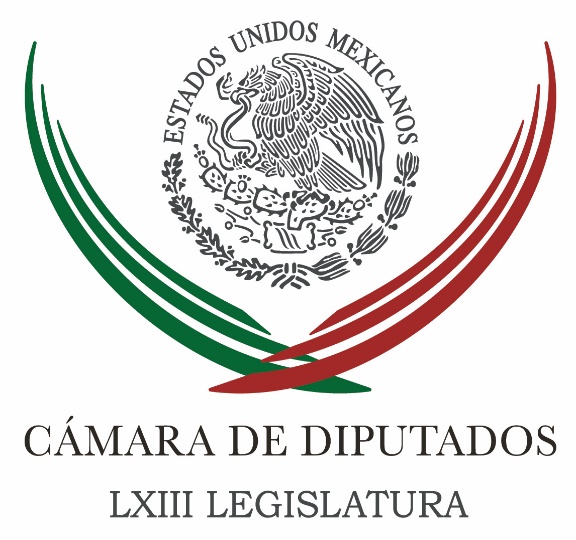 Carpeta InformativaTercer CorteResumen: Nuevos casos de espionaje por parte del gobierno no abonan a la democracia mexicana: Martínez NeriPide el PAN agilizar reformas de gobiernos de coalición para 2018Llaman al INE, PGR y la ASF a investigar desvíos de Duarte al PRIUrge reforma para castigar a diputados faltistasPeña urge a entidades a consolidar instituciones de seguridadVidegaray, republicanos y demócratas ven acertado renegociar el TLCANGobierno federal llama a integrantes del GIEI a presentar denuncias por espionajePiden gobernadores dejar de lado ideologías y colores partidariosPRI no rebasó tope de gastos en Coahuila, asegura OchoaEs probable la anulación de la elección en Coahuila: UgaldeCorte valida límite de edad para juecesCaída del sistema es una manera de descalificarme: Bartlett10 de julio de 2017TEMA(S): Trabajo LegislativoFECHA: 10/07/17HORA: 15:52NOTICIERO: Enfoque NoticiasEMISIÓN: Tercer CorteESTACION: Online:GRUPO: Enfoque Noticias0Nuevos casos de espionaje por parte del gobierno no abonan a la democracia mexicana: Martínez NeriSergio Perdomo, reportero: La nula cooperación del Gobierno federal para aclarar ampliamente lo relacionado a los casos de espionaje a periodistas y defensores de derechos humanos no abona a la democracia mexicana, comentó el diputado federal Francisco Martínez Neri, presidente de la Junta de Coordinación Política.El coordinador del PRD en la Cámara Baja señaló que ante lo publicado por un medio internacional, acerca de que el principal enlace del Grupo Interdisciplinario de Expertos Independientes (GIEI) también recibió mensajes de texto del programa espía llamado Pegasus, es trascendental que el Ejecutivo salga a fijar su postura y las acciones que tomará para esclarecer este asunto.Refirió que el silencio por parte del primer mandatario, respecto del software telefónico para espiar a periodistas, defensores de derechos humanos y ahora al GIEI, únicamente confirma la poca disposición e interés gubernamental. “Tristemente el mensaje que envía es de que no actúa de forma transparente”.Explicó que hasta el momento se tiene registrado que la Secretaría de la Defensa Nacional (Sedena), la Procuraduría General de la República (PGR) y el Centro de Investigación y Seguridad Nacional (Cisen) son los únicos que cuentan con este software en México, eso los convierte en principales sospechosos de estos actos.“La negativa a explicar por parte de estas dependencias solamente abona a las suspicacias, por lo que vemos indispensable y urgente que se aclare a cabalidad qué está sucediendo”, acotó.El líder parlamentario del sol azteca puntualizó que el nivel de confianza en la investigación que está realizando la PGR es nula, porque en este caso la autoridad no puede ser juez y parte. “Es absurdo que el principal sospecho de realizar actos ilegales de espionaje esté a cargo de las indagatorias”.Agregó que aunado a ello el Ejecutivo pasa más tiempo queriendo convencer a la gente de que están trabajando en resolver estos actos, que en verdad haciéndolo. “Es lamentable que sólo posen para la foto y se dediquen a transmitir el discurso acartonado de siempre, no podemos seguir aceptando este tipo de simulaciones”.Destacó que la intervención telefónica a los especialistas del GIEI abona más a la teoría de que el Gobierno federal no quiere que salga a la luz la verdad de lo que ocurrió con los 43 jóvenes estudiantes de la normal rural de Ayotzinapa, Guerrero. “Se trata, sin duda, de uno de los capítulos más oscuros en la historia de México y distintivo del actual sexenio”.“Es por eso que desde la Cámara de Diputados el GPPRD continuará pugnando porque se esclarezca todo este asunto del espionaje. Hace unos días se presentó un exhorto al Cisen para que informe al Congreso sobre las intervenciones a celulares, por lo que no quitaremos el dedo del renglón hasta que el Gobierno resuelva todo”, sentenció. dlp/mTEMA(S): Trabajo LegislativoFECHA: 10/07/17HORA: 16:54NOTICIERO: El Financiero.comEMISIÓN: Tercer CorteESTACION: Online:GRUPO: El Financiero.com0Pide el PAN agilizar reformas de gobiernos de coalición para 2018Víctor Chávez, reportero: El presidente de la Comisión de Régimen, Reglamentos y Prácticas Parlamentarias en la Cámara de Diputados, Jorge Triana Tena, del PAN, pidió a todos los partidos políticos acelerar la discusión y aprobación de las reformas para "regular los gobiernos de coalición y dar más legitimidad al proceso electoral de 2018".Sostuvo que "se avecina, quizá, la elección más cerrada en los último 30 años, incluso en cuanto a la cantidad de coaliciones, de partidos y de candidatos, en las que, gane quien gane la Presidencia de la República, lo hará con una mayoría muy estrecha".“Todavía hay la oportunidad, en el próximo periodo ordinario de sesiones, de analizar a profundidad y sacar con consensos, una reforma en materia de gobiernos de coalición”, señaló el también integrante de la Comisión de Gobernación.El diputado panista dijo que "si en el próximo proceso electoral un candidato o candidata va a ganar con un poco más del 30 por ciento, es necesario que tenga esa legitimidad, esa mayoría, a fin de que también pueda gobernar con un mínimo de consenso al interior del Congreso de la Unión, para poder sacar adelante sus reformas o propuestas".Se requiere “un cambio profundo a nuestro sistema político, que pueda generar las mayorías de facto al partido político que pueda ganar y que éste lo pueda hacer con toda holgura”, subrayó.Lamentó que no haya habido tiempo ni consensos suficientes para llevar a cabo una reforma electoral de hondo calado, para establecer el tema de la segunda vuelta para los comicios de 2018. dlp/mTEMA(S): Información GeneralFECHA: 10/07/17HORA: NOTICIERO: Noticias MVSEMISIÓN: Tercer CorteESTACION: InternetGRUPO: MVSLlaman al INE, PGR y la ASF a investigar desvíos de Duarte al PRIAngélica Melín, reportera: El vicecoordinador de la bancada del Partido de la Revolución Democrática (PRD) en la Cámara de Diputados, Jesús Zambrano, pidió al Instituto Nacional Electoral (INE), a la Procuraduría General de la República (PGR) y la Auditoría Superior de la Federación (ASF) investiguen a fondo el tema del presunto desvío de más de mil millones de pesos de Veracruz hacia el Partido Revolucionario Institucional (PRI), realizado por el ex gobernador Javier Duarte. Zambrano Grijalva subrayó que en particular el INE debe revisar las finanzas del tricolor y de comprobarse las irregularidades señaladas, que se impongan las sanciones que haya a lugar.El ex presidente del Sol Azteca refirió que la información surgida a raíz de la filtración de una presunta llamada telefónica entre Duarte de Ochoa y su entonces tesorero y actual diputado federal del PRI, Antonio Tarek Abdala, respecto al envío de más de mil millones de pesos a ese partido, debe investigarse a fondo.Las finanzas del Revolucionario Institucional tienen que ser revisadas ampliamente, si es que ese partido tiene un compromiso real con el combate a la corrupción, tal y como su líder nacional, Enrique Ochoa, pregona.“El audio que recién conocimos este fin de semana de una conversación entre el ex gobernador de Veracruz, ahora preso en Guatemala, Javier Duarte, y su entonces tesorero Tarek Abdalá, diputado federal por parte del PRI, acerca de que se habían quedado de enviar mil millones de pesos de las arcas del gobierno de Veracruz al PRI nacional y que según esto no habían llegado y discutían sobre el tema, nos acerca de nueva cuenta a la necesidad de que la PGR, la Auditoría Superior de la Federación y la autoridad electoral investiguen a fondo todo lo que fueron los recursos que en ese entonces el gobierno de Veracruz desvió para otros fines”, dijo el legislador.El también ex presidente de la Cámara de Diputados recalcó que ninguna persona puede estar por encima de la ley, y por ello, urge que el Sistema Nacional Anticorrupción opere plenamente, a fin de combatir casos como el referido, de desvío de recursos públicos a partidos políticos como el PRI. Masn/mTEMA(S): Trabajo LegislativoFECHA: 10/07/17HORA: 15:22NOTICIERO: Excélsior.comEMISIÓN: Tercer CorteESTACION: Online:GRUPO: Excélsior.com0Urge reforma para castigar a diputados faltistasTania Rosas, reportera: El presidente de la Junta de Coordinación Política de la Cámara de Diputados, Francisco Martínez Neri, afirmó que es necesaria una reforma para ser más severos con los faltistas a las sesiones o con quienes sólo pasan lista y se van; incluso, desde su perspectiva, a quien no le interesa su trabajo como legislador, se le debe retirar el cargo y dar paso al suplente.Yo creo que tenemos que ser más rígidos en términos de la legislación interna para hacer descuentos efectivos y que solamente en los casos especiales habríamos de distinguir y determinar que haya una justificación. Actualmente hay una cauda de justificaciones", dijo en entrevista.Esto luego de que Grupo Imagen dio a conocer que, pese a que las sesiones de la Cámara de Diputados se llevan a cabo en un salón de plenos semivacío, sólo se han aplicado descuentos por faltas a 51 de los 500 representantes populares de esta legislatura. En total del 1 de septiembre de 2015 al 31 de marzo de 2017, los 51 legisladores han tenido descuentos por 295 mil 58.40 pesos por no justificar 84 faltas, pero a ninguno se le ha retirado su apoyo económico mensual por asistencia legislativa que asciende a 45 mil 786 pesos.Martínez Neri afirmó que este tema se ha platicado entre coordinadores parlamentarios, pero no se han tomado decisiones, sin embargo, es un tema que podrá sobre la mesa, pues no sólo las sesiones terminan en promedio con 10% de los diputados, dijo, sino que hay leyes que se votan sin quórum, lo que es ilegal.En ese sentido, lo que vamos a hacer es en principio manifestar ante la Junta de Coordinación Política que es necesario que tomemos una decisión consensuada y que pasemos rápidamente para fortalecer el sistema de sanciones al ausentismo, con eso se va a acabar en buena parte el problema", añadió.De acuerdo con el Reglamento de la Cámara de Diputados, los legisladores sólo podrán justificar sus inasistencias al Pleno por enfermedad u otros motivos de salud; gestación y maternidad; además por encomiendas autorizadas por el Pleno, la Junta, la Mesa Directiva, el Coordinador o alguna comisión a la que pertenezca.dlp/mTEMA(S): Información GeneralFECHA: 10/07/17HORA: 13:27NOTICIERO: El Financiero.comEMISIÓN: Tercer CorteESTACION: Online:GRUPO: El Financiero.com0Peña urge a entidades a consolidar instituciones de seguridadEduardo Ortega, reportero: Es fundamental que todas y cada una de las entidades federativas cumplan una ruta crítica para consolidar instituciones de seguridad y procuración de justicia, aseveró el presidente Enrique Peña Nieto.Junto con el jefe de gobierno de la Ciudad de México, Miguel Ángel Mancera, el mandatario encabezó el acto de celebración del 15 aniversario de la Conferencia Nacional de Gobernadores (Conago), en la Plaza de la República.Con el Monumento a la Revolución de telón de fondo, dijo que la construcción de un México más fuerte e incluyente y próspero debe iniciar desde lo local.De acuerdo con el Ejecutivo federal, los ciudadanos quieren que las entidades federativas se fortalezcan para que cuenten con las atribuciones, las responsabilidades y las capacidades institucionales que les permitan responder a las demandas de la población.Consideró que la fuerza de México se sustenta en la fuerza de sus municipios, estados y regiones, por lo que en la medida que estos se consoliden el desarrollo del país será más rápido y también más equilibrado.“En particular hoy es fundamental que todas y cada una de las entidades federativas se fijen y cumplan una ruta crítica para consolidar instituciones de seguridad y procuración de justicia a la altura de la exigencia ciudadana y de los retos que estamos enfrentando en esta materia.“Se requiere del fortalecimiento institucional de los estados para lograr un desarrollo regional más equilibrado reduciendo las diferencias económicas y sociales entre las entidades del norte y del sur de país”, subrayó.Por otra parte, Peña Nieto dijo que en una sociedad democrática, como la nuestra, caracterizada por la pluralidad y diversidad, no hay lugares para imposiciones ni visiones únicas.“El camino para construir consensos es el que nos ha mostrado la Conferencia Nacional de Gobernadores: la clave es el diálogo abierto, franco y directo en un marco de respeto y tolerancia”, sostuvo.En tanto, el jefe de gobierno Miguel Ángel Mancera, destacó que es innegable que la gente cada vez cree menos en partidos políticos, en políticos y en política, y cada vez más apuestan a las personas.Consideró que están desgastadas las ideologías, por lo que es indispensable colocar a los partidos al servicio de la gente y de la sociedad.Por eso pidió a todos los gobernadores del país y al presidente de la República a reflexionar sobre la tarea impostergable de construir, de llevar a buen puerto, de conducir la nueva transformación de la República Mexicana.“No debemos perder de vista que los tiempos actuales en nuestro México nos dicen que hay asignaturas pendientes que debemos de revisar, como lo es el altísimo costo de las campañas políticas, lo inequitativo de la repartición de prerrogativas a partidos políticos, la necesidad de reducir el número de legisladores, la discrecionalidad en los ejercicios presupuestales y la instauración de paridad efectiva;“La regulación de candidaturas ciudadanas, que no nulifiquen su viabilidad; la necesidad de establecer pesos y contrapesos con gobiernos de coalición; la migración del sistema presidencialista al parlamentarismo, entre otras que habrá que revisar, puntualizó. dlp/mTEMA(S): Información GeneralFECHA: 10/07/17HORA: 18:14NOTICIERO: ExcélsiorEMISIÓN: Tercer CorteESTACION: InternetGRUPO: ImagenVidegaray, republicanos y demócratas ven acertado renegociar el TLCANHéctor Figueroa Alcántara, reportero: Reunidos en Washington, el canciller Luis Videgaray y John Cornyn, vicecoordinador del Partido Republicano en el Senado de Estados Unidos, calificaron como acertada la renegociación del Tratado de Libre Comercio de América del Norte (TLCAN).Durante el encuentro, ambos coincidieron en la oportunidad de modernizar el TLCAN para incrementar el comercio entre México y Texas, y externaron puntos de vista sobre las condiciones en las que darán inicio las negociaciones del acuerdo, en agosto próximo.De igual forma, reconocieron que es preciso mejorar la infraestructura y la tecnología en la frontera, con el fin de hacer más eficiente el cruce legal de personas y bienes. Asimismo, evaluaron la posibilidad de buscar una mayor integración energética entre ambos países.A finales de marzo pasado, el senador por Texas, John Cornyn, presentó ante el Congreso estadounidense una resolución bipartidista en la que destacó la importancia estratégica de la relación entre México y Estados Unidos y reconoció que la cooperación bilateral es necesaria para avanzar en los intereses compartidos entre ambas naciones, en materia de seguridad y comercio.El documento fue también firmado por el senador demócrata por Maryland, Ben Cardin; el senador Republicano por Florida, Marco Rubio; el senador Republicano por Arizona, John McCain; el senador Demócrata por Nueva Jersey, Bob Menéndez, y el senador Demócrata por Illinois, Dick Durbin.En dicha resolución, los legisladores refrendaron el compromiso del Capitolio por impulsar una relación bilateral “basada en el respeto mutuo y la promoción de los valores y principios democráticos compartidos”.Entre los estados de la Unión Americana, Texas destaca como el principal socio comercial de México y el mayor exportador estadunidense a nuestro país. En 2016, el comercio entre México y Estados Unidos sumó 173 mil 711 millones de dólares. Masn/mTEMA(S): Información GeneralFECHA: 10/07/17HORA: NOTICIERO: Noticias MVSEMISIÓN: Tercer CorteESTACION: InternetGRUPO: MVSGobierno federal llama a integrantes del GIEI a presentar denuncias por espionajeRené Cruz, reportero: Luego de que se diera a conocer que integrantes del Grupo Interdisciplinario de Expertos Independientes (GIEI) fueron objeto de posibles actos de espionaje; las Secretarías de Relaciones Exteriores y de Gobernación, así como la PGR, fijaron su postura en torno a este tema.Al respecto, mencionaron que durante el pasado 163 periodo extraordinario de sesiones de la Comisión Interamericana de Derechos Humanos (CIDH), la representación del Gobierno compartió información sobre acciones en materia de investigación e invitó a los probables afectados a presentar las denuncias correspondientes, que faciliten las acciones en materia de procuración de justicia en marcha.Indicaron que el gobierno de la República rechaza cualquier acto que atente en contra de la libertad de expresión y del derecho a la privacidad de las personas.Las dependencias mencionaron que durante la audiencia sobre el seguimiento al caso de los 43 estudiantes normalistas desaparecidos de Ayotzinapa, se destacaron los avances en materia de investigación y búsqueda, así como el compromiso de seguir cumpliendo con el cronograma establecido en el marco del Mecanismo de Seguimiento del caso.Igualmente, se destacaron acciones para la atención a víctimas, en particular a través de la Comisión Ejecutiva de Atención a Víctimas (CEAV). Masn/MTEMA(S): Información GeneralFECHA: 10/07/17HORA: 18:01NOTICIERO: La Crónica.comESTACIÓN: Online GRUPO: Crónica0Piden gobernadores dejar de lado ideologías y colores partidariosNOTIMEX.- La Conferencia Nacional de Gobernadores (Conago) exige dejar de lado colores, ideologías políticas, intereses partidarios y poner por encima de todo a la gente, a nuestra gente, subrayó el jefe de gobierno de la Ciudad de México, Miguel Ángel Mancera.Afirmó que los mandatarios estatales "no somos ingenuos. Siempre van existir quienes traten de demeritar las acciones, los que buscan la confrontación; a los que, por cierto, los hechos dan cuenta que resultan ser quienes frenan el desarrollo y ahondan la desigualdad"."También están los que hacen del delito su forma de vida, dañando a la sociedad, lacerando la convivencia pacífica. A ellos también los tenemos que enfrentar unidos, con estrategias claras, con estrategias contundentes", dijo durante la conmemoración del 15 Aniversario de este organismo, encabezada por el presidente Enrique Peña Nieto."Somos muchos más los que queremos que le vaya bien a México; somos muchos más los que queremos y buscamos un mejor futuro para nuestros hijos y para nuestras hijas; somos muchos más los que queremos un país unido, fuerte, seguro, sostenible", subrayó el mandatario capitalino.Expuso que "es innegable que la gente cree cada vez menos en partidos políticos, en políticos y en política, y cada vez más apuestan a las personas. Están desgastadas las ideologías. Es indispensable colocar a los partidos al servicio de la gente, de la sociedad".Por ello, apuntó que habrá que revisar la necesidad de reducir el número de legisladores, la discrecionalidad en los ejercicios presupuestales y la instauración de paridad efectiva.Asimismo, la regulación de candidaturas ciudadanas que no nulifiquen su viabilidad, la necesidad de establecer pesos y contrapesos con gobiernos de coalición, la emigración del sistema presidencialista al parlamentarismo, entre otras temas.Hoy, los retos que tenemos nos están convocando nuevamente a trabajar unidos, en una sola dirección, en la que sea posible mejorar las condiciones de vida de la gente, expuso el mandatario local en el acto en la Plaza de la República.Esta coalición de gobernadores representa una de las formas de organización con mayor fuerza política en el país, "y eso debemos aprovecharlo para plantearnos metas claras en el desarrollo sostenido de nuestros territorios", subrayó."En más de una ocasión, la Conago ha demostrado clara y contundentemente, en diferentes ejercicios, que la unidad y el trabajo solidario son el camino correcto para nuestro país", aseveró Mancera Espinosa.Previo al izamiento de las 32 banderas de las entidades de la República, a lo largo de la avenida Plaza de la República, indicó que la convocatoria es "para que revisemos juntos qué se necesita para que redoblemos este esfuerzo contra la delincuencia y hagamos todo lo necesario".TEMA(S): Información GeneralFECHA: 10/07/17HORA: 13:05NOTICIERO: El Financiero.comEMISIÓN: Tercer CorteESTACION: Online:GRUPO: El Financiero.com0PRI no rebasó tope de gastos en Coahuila, asegura OchoaReacción: El dirigente del Partido Revolucionario Institucional, Enrique Ochoa Reza, aseguró este lunes que su candidato a la gubernatura de Coahuila, Miguel Ángel Riquelme, no rebasó los topes de campaña, aunque sí el candidato de Acción Nacional, Guillermo Anaya.En entrevista con Televisa dijo que en el predictamen de la Comisión de Fiscalización del Instituto Nacional Electoral (INE) se estableció "que el PRI no había rebasado el tope de campaña”; sin embargo, con los nuevos conceptos de fiscalización que estableció dicha comisión pareció que sí."Nuestro candidato Miguel Riquelme no rebasó los topes de campaña y déjenme decir algo más; gracias, en todo lo que dijo Ricardo Anaya, nada se ha acreditado, lo que se ha acreditado desde la Unidad Fiscalizadora y en la votación del comité es que el PAN si rebaso los topes de gastos de campaña en la elección de Coahuila", señaló.El líder tricolor explicó que se trata de un supuesto pago a los representantes de su partido en las casillas el día de la elección, el cual dijo, no puede ser considerado como gasto de campaña, pues ésta concluyó el miércoles anterior.Además, agregó, el INE cuenta con todas las cartas que demuestran que quienes estuvieron en casillas no recibieron pago alguno. Ochoa Reza confió que los consejeros del INE analicen "que analicen profundamente la información disponible y la documentación para poder votar de manera correcta cuáles son efectivamente gastos de campaña y cuáles no son".La Comisión de Fiscalización informó que Miguel Riquelme, y Guillermo Anaya, rebasaron los topes de gastos de campaña, lo que constituye una causal de nulidad de la elección.De acuerdo con los resultados de la revisión de recursos que realizó la Unidad Técnica de Fiscalización, el priista no reportó 7.8 millones de pesos de sus gastos de campaña, sumando un total de 25.2 millones, por lo que rebasó el tope de 19.2 millones de pesos con seis millones, equivalente al 31 por ciento.En tanto, el panista no reportó 5.2 millones dentro de sus informes de gastos de campaña, por lo que en total utilizó 24.3 millones de pesos para promocionarse para la contienda electoral del pasado 4 de junio, lo que rebasa en 5.1 millones el tope de gastos, que equivale al 27 por ciento.Sin embargo, según lo establecido a partir de la reforma político-electoral de 2014, puede proceder la nulidad de una elección cuando el rebase de tope de gastos de campaña supere el cinco por ciento. dlp/mTEMA(S): Información GeneralFECHA: 10/07/17HORA: 16:32NOTICIERO: El Financiero.comEMISIÓN: Tercer CorteESTACION: Online:GRUPO: El Financiero.com0Es probable la anulación de la elección en Coahuila: UgaldeMagali Juárez, reportera: Si los elementos probatorios del INE para confirmar que los dos candidatos punteros en Coahuila, Miguel Riquelme y Guillermo Anaya, rebasaron los topes de gastos de campaña son fehacientes, es inminente la anulación de la elección, advirtió el exconsejero presidente del Instituto Federal Electoral, Luis Carlos Ugalde.Sin embargo, puntualizó que hasta este momento, en concreto “no hay nada”, pues la información que se ha dado a conocer es una propuesta que todavía tiene que ser avalada por el Consejo General del INE, el cual todavía podría rechazarla.“Si la comprobación del INE de que los dos candidatos punteros habrían rebasado el tope de gastos de campaña, eso es literalmente una causa suficiente para anular la elección, siempre y cuando los elementos probatorios del INE sean suficientes, fehacientes y estén comprobados; eso por supuesto que conduce a la anulación y que ésta se repita sin los dos candidatos punteros”, expresó.Para quien fuera presidente del órgano electoral federal en las elecciones presidenciales de 2006, de acuerdo con los datos que se han dado a conocer sobre el rebase del tope de gastos de campaña de los comicios del 4 de junio, “sí es probable que la elección de Coahuila al final del día sea anulada”.Explicó que una resolución de este tipo, que todavía llevará todo un proceso de impugnaciones ante el Tribunal Electoral del Poder Judicial de la Federación (TEPJF), enviará una señal definitiva respecto a que los gastos excesivos de campaña sí son causa de nulidad.En ese sentido, detalló que cuando se declara la invalidez de la elección, a partir del 1 de diciembre el Congreso del estado tiene que nombrar un gobernador interino, el cual deberá convocar a una elección extraordinaria en los siguientes 90 días, por lo que tendría que realizarse en los primeros tres meses de 2018.“(La elección en Coahuila) se empalmaría y esto generaría una carga adicional de trabajo y además tendría un impacto sin duda sobre el proceso electoral federal”, opinó el director general de Integralia Consultores.Recordó que hasta ahora en las tres elecciones para gobernador que se han anulado en México – Tabasco, en 2001; Colima, en 2003, y Colima en 2015–, el PRI ganó en los procesos ordinarios y en los extraordinarios, por lo que “ya veremos en esta qué pasa”. dlp/mTEMA(S): Información GeneralFECHA: 10/07/17HORA: 16:49NOTICIERO: Excelsior.comESTACIÓN: Online GRUPO: Excelsior0Corte valida límite de edad para juecesCon esta aprobación los poderes judiciales estatales tienen la facultad para remover a sus jueces una vez que cumplan 65 años de edadJUAN PABLO REYES.- CIUDAD DE MÉXICO. El pleno de la Suprema Corte de Justicia de la Nación (SCJN) avaló, por unanimidad, que los poderes judiciales estatales tienen la facultad para remover a sus jueces una vez que cumplan 65 años de edad.De esta forma se rechazaron los argumentos planteados por la Comisión Nacional de los Derechos Humanos (CNDH), la cual alegó ante la Corte que dicha facultad es discriminatoria por razones de edad, pues genera un trato diferente para los juzgadores de primera instancia que cumplen la edad referida y que, además, serán sometidos a un procedimiento de remoción del cargo.Y es que la CNDH interpuso una acción de inconstitucionalidad en contra del artículo 84 párrafo último de la Constitución de Tlaxcala bajo el argumento de que hay discriminación laboral por razón de edad, pues no existe justificación alguna que impida a una persona ostentar el puesto de juez de primera instancia, o el seguir desempeñándose como tal después de cumplir 65 años.Sin embargo, para los ocho ministros presentes en la sesión de este lunes la norma resulta válida, pue son atenta contra las garantías plasmadas en la Constitución.   Jam/mTEMA(S): Información GeneralFECHA: 10/07/17HORA: 18:50NOTICIERO: José Cárdenas InformaESTACIÓN: Online GRUPO: Radio Fórmula0Caída del sistema es una manera de descalificarme: BartlettIndicó el coordinador del Partido del Trabajo (PT) en el Senado de la República, Manuel Bartlett, que el tema de la caída del sistema "lo empezó a sacar Felipe Calderón usando esa frivolidad, y esa manera de descalificar."El coordinador del Partido del Trabajo (PT) en el Senado de la República, Manuel Bartlett, dijo que se ha inventado un slogan que ha venido repitiendo de que en esa elección de 1988 se cayó el sistema, "bajo mi responsabilidad y esa caída del sistema es una entelequia que significa el fraude mismo".Dijo que todo aquel que quiere descalificarlo por alguna razón le sacan esto y dicen que "cómo se atreve a descalificar a Luis Videgaray al decir que es un títere de Estados Unidos si se le cayó el sistema."Indicó que esto lo empezó a sacar Felipe Calderón usando esa frivolidad, y esa manera de descalificar, "dice que Andrés Manuel con el que estoy yo y que considero que debe ser el Presidente de la República me ha limpiado porque yo soy el hombre que tiro el sistema, que suspendió la votación y a él le contesto y le digo que es un cínico porque él sabe lo que pasó".Carlos Salinas y Diego Fernández de Cevallos quemaron los paquetes donde estaban las pruebas de la elección y "cómo se atreve a decir, no, no, es que Batlett, eso es lo que se ha repetido durante años, lo que hice, es explicar con todo detenimiento y parsimonia al periódico Reforma lo que fue el sistema de información del código oficial y lo que fue que yo tenía un sistema aparte que es al que señaló Fernández de Cevallos que se había caído". Pero que eso no duró ni una hora "porque enseguida abrimos ahí y por otro lado porque ni siquiera era obligatorio, el sistema del Código electoral funcionó sin ninguna limitación desde el primer minuto, hasta el tercer día que fue cuando se estableció por primera vez que en tres días tenía que hacer los cómputos en 300 distritos.""Entonces eso de la caída del sistema y Manuel Bartlett, verdad, es una mentira total, es una manera de descalificar", reiteró Manuel BartlettEn entrevista con José Cárdenas, quien fuera secretario de Gobernación en 1988, expuso que en esa noche de la elección no sabía si había ganado Carlos Salinas, porque el sistema en el código de ese tiempo establecía una total transparencia y esa consistía en que todos los presidentes de casillas tenían que llevar y concentrar sus paquetes electorales y, el acta en su comité distrital, y ahí con el acta afuera antes de que se metiera al paquete se iba leyendo conforme iba llegaban las casillas, eso tenía que durar tres días, no podía declarase vencedor de ninguna manera a las seis de la tarde."Pero el problema fue que Jorge de la Vega, ese día por instrucciones de Miguel de la Madrid y lo dice en sus memorias declaró a Salinas ganador de la elección Presidencial y eso fue lo dice Miguel de la Madrid, esa declaración sin cifras lo que provocó que nos dijeran que era un fraude electoral", resaltó.Dijo que la caída del sistema no existió, pero es una cuestión de informar todo, "después de que se informa de ese proceso que nunca se interrumpió, nunca llegaron todas las casillas... hicieron el cómputo al tercer día y me comunicaron a mí de los resultados por teléfono y yo los di a la opinión pública y preliminares".Asimismo, detalló que "los paquetes electorales y las actas se mandaban de los 300 distritos al Colegio Electoral y quien calificaba la elección era la Cámara de Diputados erigida en Colegio Electoral y antes de que llegará ese momento llegó Salinas y se pone de acuerdo con el PAN y hacen un pacto".Se da un movimiento que rompe la relación que tenía Manuel Clouthier con Cuauhtémoc Cárdenas para echar abajo la elección en un mitin enorme de protesta, "y los grupos económicos con influencia en el PAN, les dijeron a los dirigentes, como iban a echar abajo la elección de Salinas y como el PAN quedó en tercer lugar pues va a ganar Cárdenas y a nosotros nos gusta Salinas y entonces se arreglan con Salinas, eso tampoco sale en todo el análisis de la elección del 88, porque tiene su significado".Ante lo declarado por Diego Fernández de Cevallos, de a qué Bartlett se le debe creer, al que ahora desde la trinchera de Morena acusa de fraude o al que hace 29 años todo lo justificó como priista y secretario de Gobernación, a lo que respondió "a que Diego le debemos creer, al que estaba con Salinas todo el tiempo al grado que le llamaron la ardilla porque estaba todo el día en Los Pinos, por esa asociación con Salinas o le vamos a creer a Diego Fernández de Cevallos que apoya a Peña Nieto ahora".   Jam/m